SHAJI Email:Shaji-393227@2freemail.com Personal DataOBJECTIVE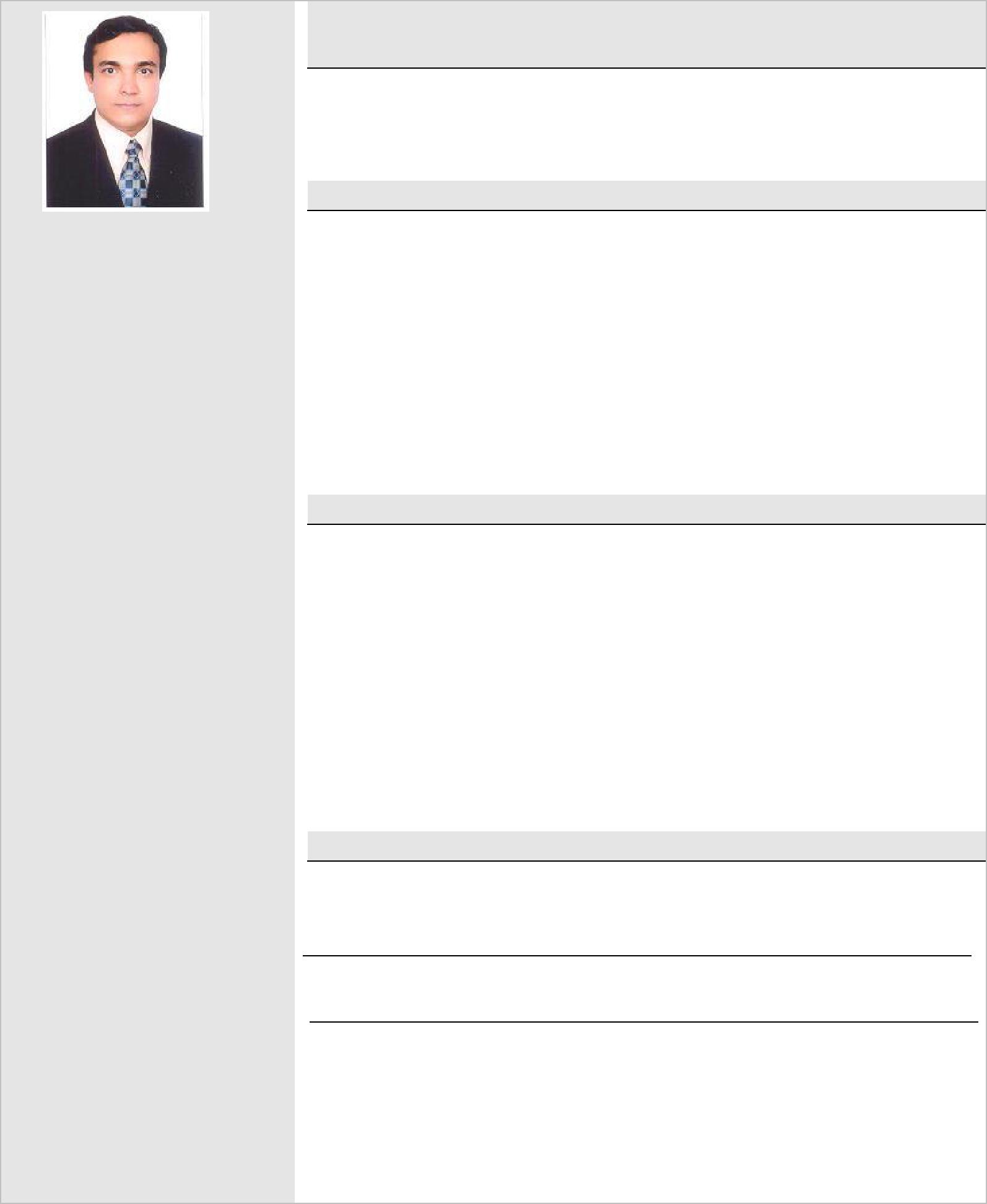 Seeking a suitable and challenging position in a dynamic organization which will utilize my abilities and work experience and to prove my abilities and hard work.EDUCATIONAL QUALIFICATIONM.Com course completed from Kerala UniversityAdvanced Financial and Cost Accounting are major subjectsB.Com  from Kerala UniversityAdvanced Accountancy and cost Accountancy are main subjectsPre-Degree course from Kerala University Accountancy and commerce were major subjectsS.S.L.C. from Board of Technical ExaminationsASSETSAbility to handle all accounts works independently.Punctual and hardworking.Ability to work under pressures of deadlines.Team playerPossesses strong analytical and problem solving skillsGoal oriented and self motivated proactive individualAbility to make well thought and timely decisionsHolding valid UAE Driving License.Detail –oriented, efficient and organized professional with extensive experience in accounting systemsKnowledge of speaking Arabic.PROFESSIONAL EXPERIENCEUAEFinance ManagerFrom June 2017 to June 2018.Senior Accountant	March 2010 onwardsMIS Report to the management on weekly basis.Follow up with the bank for the day to day smooth running of financial activitiesPrepared annual sales reports and commission for sales staff.Internal auditing and verification of accounts.Management of accounts receivables and accounts payables.Monthly salary payment through WPS system to employees.Meeting cash flow requirements with the regular chasing of clients with the help of the concerned staffs.Preparation of bank reconciliation, agents reconciliation and inter branch reconciliation statements.Preparation of Trial Balance, P&L ,Balance Sheet & Final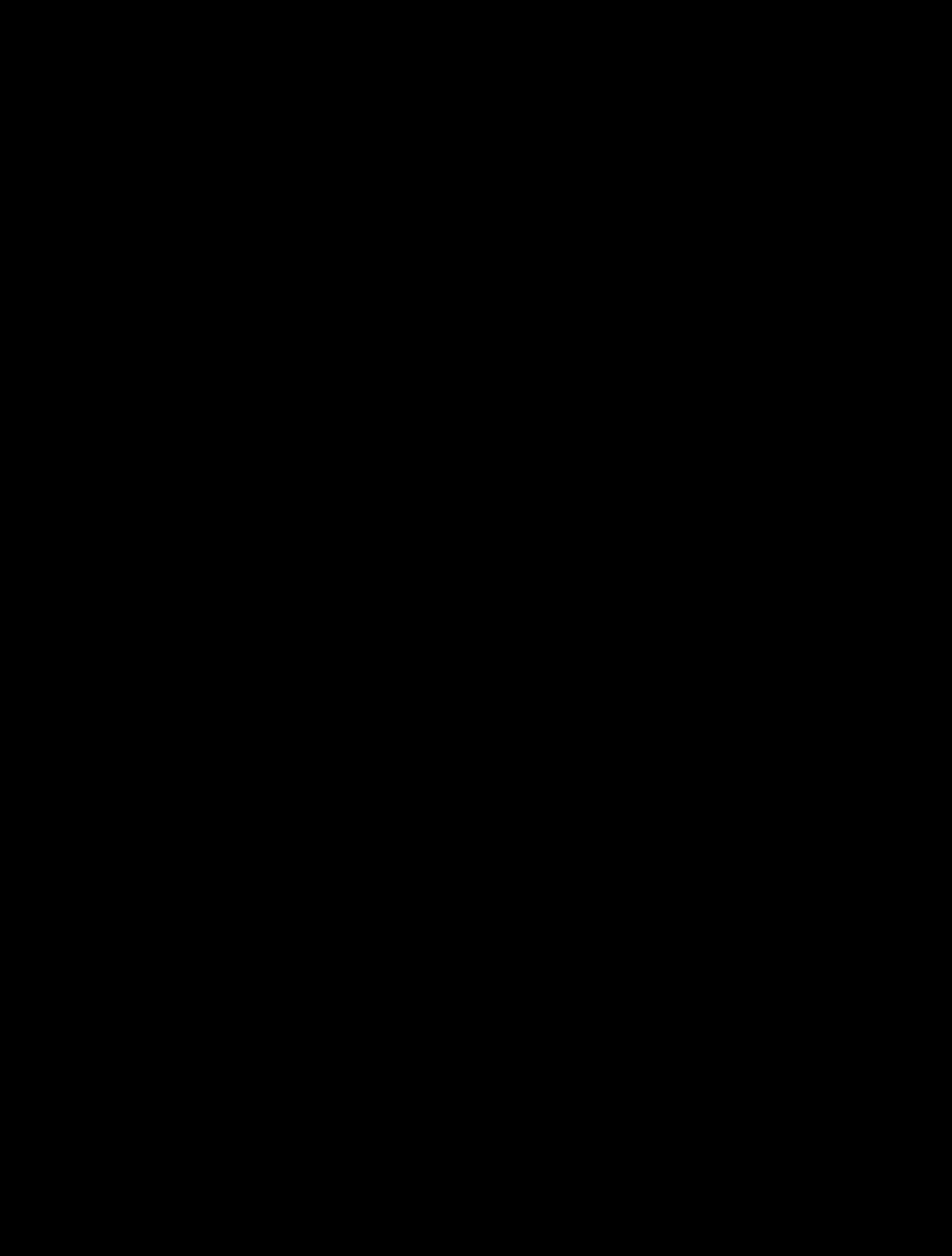 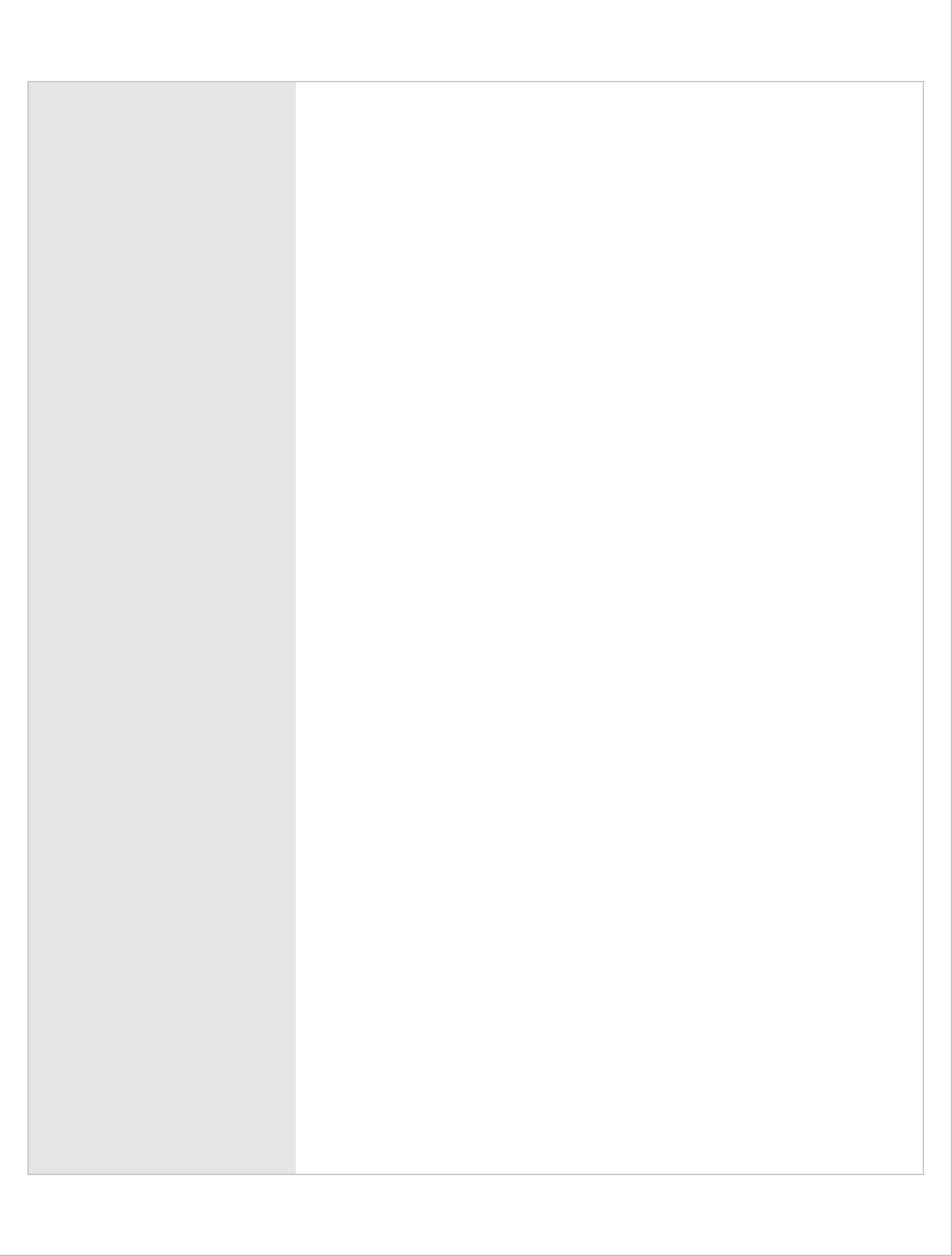 Reports for Auditing Purpose..Sharjah.Senior AccountantDec 2007 to January 2010ddMIS Report to the management on monthly basis.Follow up with the bank for the day to day smooth running of financial activities.Prepared annual company accounts and reports.Internal auditing and verification of accounts.Management of accounts receivables and accounts payables.Monthly payroll applications verifying.Meeting cash flow requirements with the regular chasing of clients with the help of the concerned staffs.Preparation of bank reconciliation, agents reconciliation and inter branch reconciliation statements.Preparation of Trial Balance, P&L ,Balance Sheet & Final Reports.Sharjah Branch Senior Accountant 1999 - 2007ClacKeeping day to day record of all the financial transactions.Follow up with the bank for the day to day smooth running of financial activities.Prepared annual company accounts and reports.Authorized signatory for all the financial transactions.Management of accounts receivable and accounts payable.Computation of sales commission for sales Team and payment on time.Meeting cash flow requirements with the regular chasing of clients with the help of the concerned staffs.Meeting cash flow requirements with the regular chasing of clients with the help of the concerned staffs.Preparation of bank reconciliation, agents reconciliation and inter branch reconciliation statements.Monitor company expenses and approval of payments.Sultanate of OmanOffice administration and managementLooking after Sales of Building Materials, Electrical, Electronics &Hard wares.Keeping record of the day to day business activities.Follow up of receivable and payables.Preparing bank reconciliation statement.Reconciliation of receivables and payables and follow up of payments.Preparing annual accounts for audit purpose.Follow up with the Banks for the day to day smooth running of the financial transactions.S.V. Surana & Co, Chartered Accountants, Highpoint 4, Bangalore, Karnataka.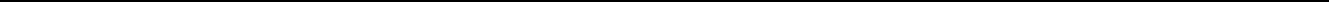 Supporting companies for maintaining of books of accounts for audit purposeAssisting the auditing work of the clients.Visiting clients for the proper maintaining of books of Accounts.Sex:MaleSex:MaleNationality:IndianStatus:MarriedLanguages KnownEnglish, Arabic, Hindi, Malayalam.Computer Knowledge Having good knowledge of computerized AccountingSoft Ware - Tally ERP , Quick book, Point of Sale etcLanguages KnownEnglish, Arabic, Hindi, Malayalam.Computer Knowledge Having good knowledge of computerized AccountingSoft Ware - Tally ERP , Quick book, Point of Sale etcLanguages KnownEnglish, Arabic, Hindi, Malayalam.Computer Knowledge Having good knowledge of computerized AccountingSoft Ware - Tally ERP , Quick book, Point of Sale etcLanguages KnownEnglish, Arabic, Hindi, Malayalam.Computer Knowledge Having good knowledge of computerized AccountingSoft Ware - Tally ERP , Quick book, Point of Sale etcLanguages KnownEnglish, Arabic, Hindi, Malayalam.Computer Knowledge Having good knowledge of computerized AccountingSoft Ware - Tally ERP , Quick book, Point of Sale etcLanguages KnownEnglish, Arabic, Hindi, Malayalam.Computer Knowledge Having good knowledge of computerized AccountingSoft Ware - Tally ERP , Quick book, Point of Sale etcLanguages KnownEnglish, Arabic, Hindi, Malayalam.Computer Knowledge Having good knowledge of computerized AccountingSoft Ware - Tally ERP , Quick book, Point of Sale etcOffice Manager cum Accountant1990-1998Accountant cum Audit Assistant1989-1990